   OF RAY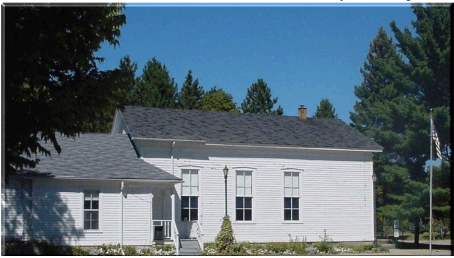 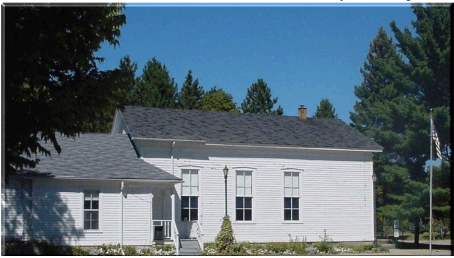 64255 Wolcott Road     , MI  48096   (586) 749-5171Fax (586) 749-6190    Website www.raytwp.orgCounty of MacombZoning Board of Appeals AgendaDate: Tuesday, June 25, 2019Time:  7:00 p.m.Location: 64255 Wolcott, Ray, MI 48096Meeting Cancelled – No Agenda ItemsLisa Hall, Building, Planning and Zoning Director 